Vedlegg 10 Trenervettregler:Jeg ser hver enkelt utøver og gir han/hun mulighet til å utvikle seg ut fra sine 
           ønsker og sitt nivå. Jeg bidrar med å skape mestringsfølelse og tillit.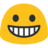  Jeg er rettferdig, konsekvent og tydelig overfor utøverne. Jeg er et godt forbilde for utøverne. Jeg er også en positiv ambassadør for 
             klubben og idretten. Jeg bidrar til et godt og positivt trenerkollegium og arbeidsmiljø. Jeg viser 
            respekt for utøvere, foreldre og kolleger (Både i egen og andre klubber) Jeg er lojal mot klubbens ledelse, og forholder meg til gjeldene retningslinjer. Gjennom mitt arbeid ønsker jeg å påvirke utøverne til å ta ansvar for egen
            utvikling Jeg gjør mitt beste for å bidra til trivsel i gruppa. Jeg tar henvendelser om 
            mobbing på alvor, og bidrar til at dette ikke skjer på trening.🏻 Jeg forstår at det er nulltoleranse for trakassering og negative 
                 kommentarer.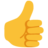 🏻 Jeg unngår kommentarer om vekt, og er bevisst barn og unges sårbarhet i 
                denne sammenheng.🏻 Jeg holder samarbeid med gymnaster på en profesjonell avstand.🏻 Jeg er innforstått med at jeg som ansatt i Haugesund Turnforening har
                 taushetsplikt når det gjelder utøvere og klubbens anliggender.🏻 Jeg forholder meg til personalopplysningsloven og personvernreglene som 
                 gjelder for publisering på nett.
                 Se organisasjonsplanen for mer utfyllende retningslinjer.